NUMER DRUKU: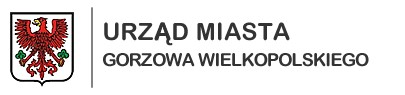 KARTA SPRAWYNAZWA SPRAWY: Dowody osobiste OGÓLNY OPIS: 1.Tryb złożenia wniosku o wydanie dowodu osobistego.2.Tryb odbioru dowodu osobistego.3.Tryb zgłoszenia: utraty lub uszkodzenia dowodu osobistego, podejrzenia nieuprawnionego wykorzystania danych osobowych.WYMAGANE DOKUMENTY: SPOSÓB ZAŁATWIENIA SPRAWY: TERMIN ZAŁATWIENIA SPRAWY: Do 30 dni TRYBY ODWOŁAWCZE: Odwołanie do Wojewody Lubuskiego za pośrednictwem organu, który wydał decyzję o odmowie wydania dowodu osobistego, w terminie 14 dni od dnia jej otrzymania. Zażalenie do Wojewody Lubuskiego za pośrednictwem, organu który wydał postanowienie o odmowie wydania zaświadczenia bądź zaświadczenia o treści żądanej przez wnioskodawcę, w terminie 7 dni od dnia jego otrzymania.PODSTAWA PRAWNA: Ustawa z dnia 6 sierpnia 2010r. o dowodach  osobistych (Dz. U. z 2022 r. poz. 671 ze zm.) oraz Rozporządzenie Ministra Spraw Wewnętrznych i Administracji z dnia 26 lutego 2019 r. w sprawie warstwyelektronicznej dowodu osobistego (Dz. U. z 2022 poz. 1431) oraz rozporządzenie Ministra Spraw Wewnętrznych i Administracji z dnia 27grudnia 2023 r.(Dz. U. z 2023r. poz. 2798) w sprawie wzoru dowodu osobistego, jego wydawania i odbioru oraz utraty, uszkodzenia, unieważnienia i zwrotu.PLIKI DO POBRANIA: Formularz zgłoszenia utraty lub uszkodzenia dowodu osobistego,                        Formularz zgłoszenia nieuprawnionego wykorzystania danych osobowychOpracował (data i podpis): 		Sprawdził (data i podpis): 		Zatwierdził (data i podpis): WSO-01 Wniosek o wydanie dowodu osobistego można złożyć w siedzibie organu dowolnej gminy na terytorium Rzeczypospolitej Polskiej lub złożyć wniosek elektronicznie przez Internet.Należy ze sobą zabrać:jedną kolorową fotografię osoby ubiegającej się o wydanie dowodu osobistego o wymiarach 35x45 mm, wykonaną na jednolitym jasnym tle, mającą dobrą ostrość oraz odwzorowującą naturalny kolor skóry, obejmującą wizerunek od wierzchołka głowy do górnej części barków, tak aby twarz zajmowała 
70-80% fotografii, pokazującą wyraźnie oczy, zwłaszcza źrenice i przedstawiającą osobę w pozycji frontalnej, bez nakrycia głowy i okularów z ciemnymi szkłami, patrzącą na wprost z otwartymi oczami nie przesłoniętymi włosami, widocznymi brwiami, z naturalnym wyrazem twarzy i zamkniętymi ustami. Fotografia osoby do 5 roku życia może nie spełniać w/w wymogów.Fotografia powinna być wykonana nie wcześniej niż 6 miesięcy przed dniem złożenia wniosku. Fotografię w okularach z ciemnymi szkłami może złożyć osoba z wrodzonymi lub nabytymi wadami narządu wzroku. W takim przypadku załącza również orzeczenie o niepełnosprawności osoby do            16 roku życia lub orzeczenie o niepełnosprawności osoby, która ukończyła 16 lat z powodu wady wrodzonej lub nabytej wady narządu wzroku.Osoba, która posiada orzeczenie o niepełnosprawności lub stopniu niepełnosprawności, a także osoba, której stan zdrowia nie pozwala na spełnienie wymogów fotografii, może załączyć fotografię nie spełniającą tych wymogów.Fotografię z nakryciem głowy może złożyć osoba nosząca nakrycie głowy zgodnie z zasadami swojego wyznania. W takim przypadku załącza również zaświadczenie o przynależności do wspólnoty wyznaniowej zarejestrowanej w Rzeczypospolitej Polskiej.dotychczasowy dowód osobisty lub paszport, a w przypadku osób, które nabyły obywatelstwo polskie, posiadany dokument podróży lub inny dokument stwierdzający tożsamość – do ustalenia tożsamości osoby ubiegającej się o wydanie dowodu osobistego na żądanie organu – gdy dane we wniosku nie są zgodne z danymi w Rejestrze Dowodów Osobistych lub  rejestrze PESEL – skrócony odpis polskiego aktu urodzenia albo skrócony odpis polskiego aktu małżeństwa lub orzeczenia sądu w przypadku niezgodności danych osobowych, oraz dokument poświadczający obywatelstwo polskie w przypadku niezgodności dotyczącej obywatelstwa. Podstawy złożenia wniosku o dowód osobisty:upływ terminu ważności dowodu osobistego – z wnioskiem o jego wydanie należy wystąpić co najmniej 30 dni przed upływem terminu ważności zmiana danych zawartych w dowodzie osobistym, z wyjątkiem zmiany nazwy organu wydającego                  – z wnioskiem o jego wydanie należy wystąpić niezwłocznie zmiana wizerunku twarzy posiadacza dowodu osobistego w stosunku do wizerunku twarzy zamieszczonego w dowodzie osobistym w stopniu utrudniającym lub uniemożliwiającym identyfikację jego posiadacza  – z wnioskiem o jego wydanie należy wystąpić niezwłocznie utrata lub uszkodzenie dowodu osobistego w stopniu utrudniającym lub uniemożliwiającym identyfikację jego posiadacza  – z wnioskiem o jego wydanie należy wystąpić niezwłocznie zgłoszenie podejrzenia nieuprawnionego wykorzystania danych osobowychupływ terminu zawieszenia dowodu (gdy dowód został czasowo zawieszony na 14 dni)wymiana dowodu bez warstwy elektronicznej (gdy osoba chce mieć nowy dowód z warstwą elektroniczną ) brak możliwości identyfikacji i uwierzytelniania lub złożenia podpisu osobistego (gdy osoba sama zablokowała dostęp do warstwy elektronicznej)brak certyfikatu identyfikacji i uwierzytelniania lub certyfikatu podpisu osobistego (gdy osoba ma już 
e- dowód, ale bez certyfikatów)wymiana dowodu bez odcisków palców reklamacjainnepo raz pierwszyZałatwienie sprawy osobiście w Urzędzie.
Złożenie wniosku.Wniosek o wydanie dowodu osobistego składa się osobiście w urzędzie, na piśmie utrwalonym w postaci elektronicznej za pomocą urządzenia (Signature Pad) umożliwiającego złożenie i odwzorowanie podpisu własnoręcznego. Podczas złożenia wniosku, osobie ubiegającej się o wydanie dowodu osobistego, która ukończyła 12 rok życia pobierane są odciski palców wskazujących obu dłoni. Odciski palców zamieszczone będą w warstwie elektronicznej dowodu osobistego. Wzór podpisu posiadacza dowodu osobistego odwzorowany będzie za pomocą Signature Pada. Obywatel ubiegający się  o dowód w swoim imieniu składa dwa podpisy na Signature Padzie – podpis, który będzie widoczny w dowodzie osobistym i podpis pod wnioskiem o wydanie dowodu osobistego. Podpisu nie będzie w dowodzie osoby, która nie może złożyć podpisu.Odciski palców nie są pobierane od dzieci poniżej 12 roku życia oraz od osób, od których pobranie odcisków palców jest fizycznie niemożliwe.Osoba, która skończyła 12 lat, musi stawić się osobiście w urzędzie, w celu pobrania odcisków palców
oraz złożenia własnoręcznego podpisu na urządzeniu Signature Pad.Wniosek o wydanie dowodu osobistego składa osoba posiadająca pełną zdolność do czynności prawnych. Wniosek dla dziecka powyżej 5 roku życia składa rodzic wraz z dzieckiem. Dziecko musi być obecne przy złożeniu wniosku w celu weryfikacji tożsamości.Dla osób, które ukończyły 13 rok życia istnieje możliwość zaznaczenia zgody na zamieszczenie certyfikatu podpisu osobistego w warstwie elektronicznej dowodu. Podpis osobisty umożliwi załatwienie spraw urzędowych w systemach teleinformatycznych np. ePUAP.Osoba obowiązana do posiadania dowodu osobistego (pełnoletni obywatel Rzeczypospolitej Polskiej zamieszkujący na jej terytorium) może złożyć wniosek nie wcześniej niż 30 dni przed datą 18 urodzin
z wyjątkiem: osoby małoletniej, której do ukończenia 18 roku życia zostało więcej niż 30 dni, w imieniu której wniosek składa jeden z rodziców lub opiekun w obecności tej osoby. W tym przypadku przy składaniu wniosku jest wymagana obecność osoby małoletniej, jeżeli ukończyła 5 lat. osoby ubezwłasnowolnionej całkowicie pozostającej pod władzą rodzicielską, w imieniu której wniosek składa jeden z rodziców. W tym przypadku przy składaniu wniosku jest wymagana obecność osoby ubezwłasnowolnionej całkowicie. osoby ubezwłasnowolnionej całkowicie nie pozostającej pod władzą rodzicielską, w imieniu której wniosek składa opiekun. W tym przypadku przy składaniu wniosku jest wymagana obecność osoby ubezwłasnowolnionej całkowicie. osoby ubezwłasnowolnionej częściowo, w imieniu której wniosek składa kurator. W tym przypadku przy składaniu wniosku jest wymagana obecność osoby ubezwłasnowolnionej częściowo. W sytuacji, gdy osoba nie ma możliwości złożenia wniosku w sposób przedstawiony powyżej z powodu choroby, niepełnosprawności lub innej nie dającej się pokonać przeszkody wnioskodawca powiadamia o tym organ gminy, który zapewni przyjęcie wniosku w miejscu pobytu tej osoby jeżeli pozwalają na to okoliczności. W takim przypadku odbioru dowodu osobistego może dokonać pełnomocnik wnioskodawcy, legitymujący się pełnomocnictwem szczególnym do odbioru dowodu osobistego.Odbiór dowodu.Dowód osobisty odbiera się osobiście w siedzibie organu gminy, w którym został złożony wniosek o wydanie dowodu osobistego. Dowód osobisty osoby nieposiadającej zdolności do czynności prawnych odbiera rodzic albo opiekun. Dowód osobisty może również odebrać rodzic, który nie składał wniosku o wydanie dowodu osobistego. Dowód osobisty osoby posiadającej ograniczoną zdolność do czynności prawnych, odbiera osoba ubiegająca się o wydanie dowodu osobistego, rodzic albo kurator w obecności tej osoby.Podczas odbioru dowodu osobistego będą weryfikowane odciski palców posiadacza dowodu oraz jego tożsamość. Osoby powyżej 12 roku życia muszą być obecne podczas odbioru dowodu, w celu weryfikacji odcisków palców.Odbiór dowodu osobistego po weryfikacji odcisków palców, potwierdza się składając czytelny podpis na elektronicznym formularzu odbioru dowodu osobistego, przy pomocy urządzenia Signature Pad.Dotychczas  posiadany dowód osobisty należy przedłożyć do wglądu, celem anulowania go.Zgłoszenie: utraty lub uszkodzenia dowodu, podejrzenia nieuprawnionego wykorzystania danych osobowych.W razie utraty lub uszkodzenia dowodu osobistego należy niezwłocznie, osobiście zgłosić ten fakt organowi dowolnej gminy a przebywający poza terytorium Rzeczypospolitej  Polskiej – dowolnej placówce konsularnej Rzeczypospolitej Polskiej. Utratę lub uszkodzenie dowodu osobistego zgłasza się na formularzu utraty lub uszkodzenia dowodu osobistego. Złożenie wniosku o wydanie nowego dowodu osobistego i unieważnienie poprzedniego dowodu z powodu podejrzenia nieuprawnionego wykorzystania danych (na przykład, gdy ktoś wziął kredyt), następuje po uzasadnionym zgłoszeniu i opisaniu powodu tego zdarzenia na formularzu zgłoszenia podejrzenia nieuprawnionego wykorzystania danych osobowych oraz po wskazaniu serii i numeru dowodu osobistego.Zgłoszenie powoduje unieważnienie dowodu osobistego. Unieważnionym dowodem nie można się posługiwać. Należy złożyć wniosek o wydanie nowego dowodu osobistego.Ważność dowodu osobistego:5 lat – dzieci do 12 roku życia10 lat – dorośli i dzieci od 12 roku życia 12 miesięcy – dowód ze skróconą datą ważności dla osób, od których chwilowo nie można pobrać odcisków palców.Załatwianie spraw drogą elektroniczną:Wniosek dla siebie lub dla dziecka można złożyć przez Internet do dowolnego urzędu gminy w Polsce. Potrzebny będzie profil zaufany, certyfikat kwalifikowany albo e-dowód. W ten sposób potwierdza się tożsamość.Obywatel wypełnia formularz w postaci elektronicznej. Do ww. wniosku  załącza się plik zawierający fotografię o rozdzielczości co najmniej 492x633 piksele                  i wielkości nieprzekraczającej 2,5 MB, spełniającą wymogi formalne (opisane na wstępie). Jeśli zdjęcie nie spełniało wymogów formalnych należy dostarczyć do urzędu prawidłowe zdjęcie na papierze fotograficznym.Jeśli do wniosku załączono odwzorowanie cyfrowe orzeczenia lub zaświadczenia, jego oryginał przedkłada się przy odbiorze dowodu osobistego.Osobom, które ukończyły 12 lat, wydawane są dowody z odciskami palców i wzorem podpisu. W związku                 z tym, taki wniosek należy uzupełnić o odciski palców i wzór podpisu. Dane te zostają pobrane w urzędzie
i umieszczone w dowodzie osobistym. W tym celu należy się zgłosić do właściwego urzędu w terminie 30 dni od złożenia wniosku przez Internet. Po tym terminie wniosek nie zostanie zrealizowany (pozostanie bez rozpoznania).W przypadku osoby nieposiadającej zdolności do czynności prawnych lub posiadającej ograniczoną zdolność do czynności prawnych wraz z osobą ubiegającą się o wydanie dowodu osobistego jest obowiązany zgłosić się wnioskodawca.Osobom poniżej 12 roku życia  wydawane są dowody bez odcisków palców i wzoru podpisu, w związku                          z czym nie ma konieczności osobistego stawienia się wnioskodawcy w celu uzupełnienia odcisków palców oraz podpisu.MIEJSCE SKŁADANIA I ODBIORU DOKUMENTÓW: Wydział Spraw Obywatelskich ul. Sikorskiego 4,  sala obsługi klienta, stanowiska 3,4,5, 6 – parter Urzędu.JEDNOSTKA ODPOWIEDZIALNA: Wydział Spraw Obywatelskich Urzędu Miasta ul. Sikorskiego 4, 66-400 Gorzów Wlkp. Kierownik Referatu dowodów osobistych i działalności gospodarczej.OPŁATY: Zaświadczenie o utracie lub uszkodzeniu dowodu osobistego, wydawane przy zgłoszeniu jest bezpłatne, każde następne płatne 17złZa pełnomocnictwo – 17złZa poświadczenie kserokopii strony z akt dowodów osobistych – 5zł za stronę.Opłata skarbowa wnoszona jest na konto:  44 1020 5402 0000 0302 0325 6575 Urząd Miasta Gorzowa Wlkp. ul. Sikorskiego 4  Aneta Kwaśniewska (Kierownik Referatu dowodów osobistych                i działalności gospodarczej) dnia 24.05.2024 r.Sylwia Bagińska (Dyrektor Wydziału) dnia 24.05.2024 r.Małgorzata Domagała (Zastępca Prezydenta Miasta) dnia 24.05.2024 r.